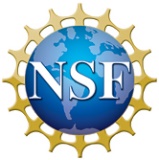 				NSF We Are mathematics Video competition Participant Consent FormParental consent is required for any videos which include participants under the age of 18.Name of Participant: _________________________________________________      Video Title: _______________________________________________________________Submitted by: ___________________________________________ (individual/team leader name)Please check one of the following statements: I am 18 years of age or older. I hereby consent to appearing in the video entry named above, and to its submission to the National Science Foundation We Are Mathematics Video Competition. I also grant the National Science Foundation permission to use the video in which I appear for news, informational and educational purposes, or the promotion of NSF events and activities. Such uses include, but are not limited to, posting the material on social media and the NSF Multimedia Gallery website (thereby making it generally available to outlets such as universities, teachers, news organizations, and the general public) and distributing the material to other websites for educational, informational, or promotional purposes.	I am the parent or legal guardian of the participant who is under 18 years of age. I hereby grant permission for my child to appear in the video entry named above and for it to be submitted to the National Science Foundation We Are Mathematics Video Competition. I also grant the National Science Foundation permission to use the video in which my child appears for news, informational and educational purposes, or the promotion of NSF events and activities. Such uses include, but are not limited to, posting the material on social media and the NSF Multimedia Gallery website (thereby making it generally available to outlets such as universities, teachers, news organizations, and the general public) and distributing the material to other websites for educational, informational, or promotional purposes.Print Name of Participant or Parent/Legal Guardian Signature of Participant or Parent/ Legal Guardian 	Date